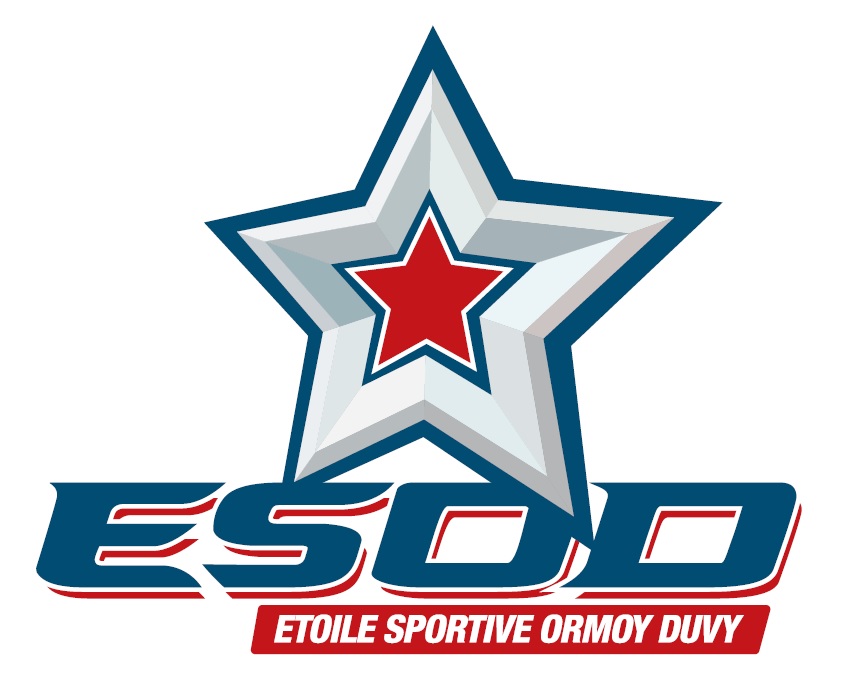 BROCANTE d'Ormoy Villers le 1er MAI 2024Inscription uniquement par mail à l’adresse suivante : brocante.esod@gmail.comMentionner : NOM : ……………………………………….PRENOM : …………………………………..NOMBRE DE METRE :……………………..Pour les habitants d’Ormoy Villers merci de préciser votre adresse pour le placement.(Premiers règlements reçu prioritaire)L’adresse des règlements sera communiquée par mail ainsi que le numéro d’emplacement.Tarif unique : 3.50€ le mètre, règlement de la totalité obligatoire pour validation de l’emplacement.7€ professionnelsBuvette et restauration sur place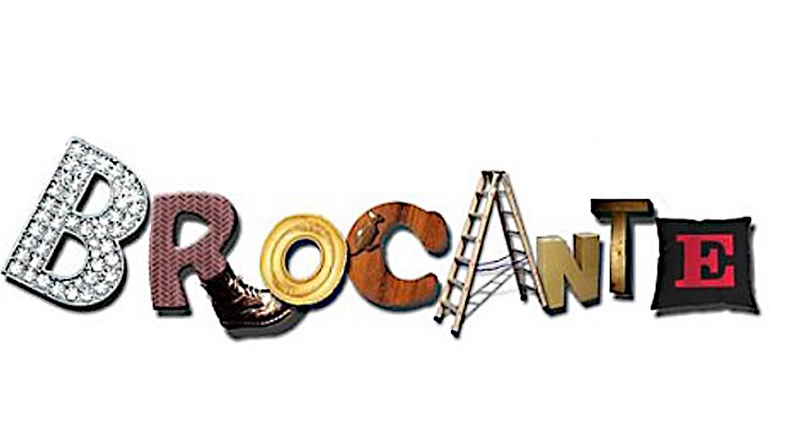 